PLEASE COMPLETE IN BLOCK CAPITALS USING BLACK INK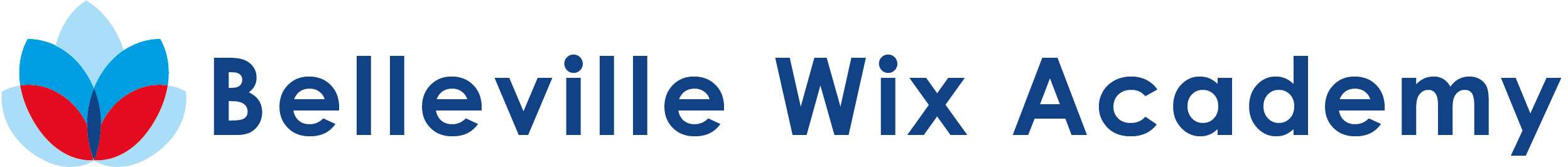 APPLICATION FOR ADMISSION TO A NURSERY CLASS AT BELLEVILLE WIX ACADEMY1. Details of Child1. Details of ChildSurnameSurnameFirst Name(s)First Name(s)1. Details of Child1. Details of Child1. Details of Child1. Details of ChildDate of Birth(DD-MM-YYYY)Date of Birth(DD-MM-YYYY)Date of Birth(DD-MM-YYYY)Boy           Boy           Girl         Please complete2. Details of Parent(s) or Guardian(s) With Whom Child Lives2. Details of Parent(s) or Guardian(s) With Whom Child Lives2. Details of Parent(s) or Guardian(s) With Whom Child Lives2. Details of Parent(s) or Guardian(s) With Whom Child Lives2. Details of Parent(s) or Guardian(s) With Whom Child Lives2. Details of Parent(s) or Guardian(s) With Whom Child Lives2. Details of Parent(s) or Guardian(s) With Whom Child Lives2. Details of Parent(s) or Guardian(s) With Whom Child Lives2. Details of Parent(s) or Guardian(s) With Whom Child Lives2. Details of Parent(s) or Guardian(s) With Whom Child Lives2. Details of Parent(s) or Guardian(s) With Whom Child Lives2. Details of Parent(s) or Guardian(s) With Whom Child Lives2. Details of Parent(s) or Guardian(s) With Whom Child Lives(i)  Surname(i)  SurnameInitialsInitialsInitialsMr/Mrs/Miss/MsMr/Mrs/Miss/MsMr/Mrs/Miss/Ms(i) Tel. No.(i) Tel. No.(i) Tel. No.(i) Tel. No.Email addressEmail addressEmail addressRelationship to childRelationship to childRelationship to child(ii) Surname(ii) SurnameInitialsInitialsInitialsMr/Mrs/Miss/MsMr/Mrs/Miss/MsMr/Mrs/Miss/Ms(ii) Tel. No.(ii) Tel. No.(ii) Tel. No.(ii) Tel. No.Email address Email address Email address Relationship to childRelationship to childRelationship to childAddressAddressAddressAddressAddressAddressAddressAddressAddressPostcodePostcodeBorough of ResidenceBorough of ResidenceBorough of ResidenceBorough of Residence3. Type of place3. Type of placeN1 - Half week – Monday & Tuesday all day & Wednesday morning.	    N2 - Half week – Wednesday afternoon & Thursday & Friday all day.	    N3 - Full Time - Monday to Friday all day. Please check eligibility.            https://www.childcarechoices.gov.uk/	    Please markpreference4. Details of Siblings        attending Belleville Wix Academy4. Details of Siblings        attending Belleville Wix Academy4. Details of Siblings        attending Belleville Wix AcademySurname(s)First Name(s)Current Class4. Details of Siblings        attending Belleville Wix Academy4. Details of Siblings        attending Belleville Wix Academy4. Details of Siblings        attending Belleville Wix Academy4. Details of Siblings        attending Belleville Wix Academy4. Details of Siblings        attending Belleville Wix Academy4. Details of Siblings        attending Belleville Wix Academy5. Reasons for applicationIf you wish to give reasons for your application, please use the space below.If you wish to give reasons for your application, please use the space below.If you wish to give reasons for your application, please use the space below.If you wish to give reasons for your application, please use the space below.If you wish to give reasons for your application, please use the space below.If your child has an acute medical or personal reason for needing a place at this school, you must tick this box and provide professionally supported evidence with your applicationIf your child has an acute medical or personal reason for needing a place at this school, you must tick this box and provide professionally supported evidence with your applicationIf your child has an acute medical or personal reason for needing a place at this school, you must tick this box and provide professionally supported evidence with your applicationMedical / Social report attached6. Declaration6. Declaration1. I understand there is no automatic right of transfer from the nursery class to the infant reception class  at the school.1. I understand there is no automatic right of transfer from the nursery class to the infant reception class  at the school.1. I understand there is no automatic right of transfer from the nursery class to the infant reception class  at the school.1. I understand there is no automatic right of transfer from the nursery class to the infant reception class  at the school. 2. I confirm that the above information is correct to the best of my knowledge and I understand that the 	Council or school reserve the right to reconsider the offer of a place should the information be 	incorrect. 2. I confirm that the above information is correct to the best of my knowledge and I understand that the 	Council or school reserve the right to reconsider the offer of a place should the information be 	incorrect. 2. I confirm that the above information is correct to the best of my knowledge and I understand that the 	Council or school reserve the right to reconsider the offer of a place should the information be 	incorrect. 2. I confirm that the above information is correct to the best of my knowledge and I understand that the 	Council or school reserve the right to reconsider the offer of a place should the information be 	incorrect. 2. I confirm that the above information is correct to the best of my knowledge and I understand that the 	Council or school reserve the right to reconsider the offer of a place should the information be 	incorrect.Signature of ParentSignature of ParentSignature of ParentSignature of ParentDate